CSC 314, Bioinformatics Lab #9: 		          Name:_________________________Dynamic Programming / Pairwise AlignmentsNote: For all alignments, we will use a linear gap penalty of 4 points, a match score of +5 points, and a mismatch score of -1 point.Consider the dynamic programming matrix for the optimal global alignment of atacg with taca, which has been partially completed for you.The highlighted squares with bold scores correspond to the scores that should be used when calculating the optimal global alignment score between atac and ta. The optimal global alignment score is the maximum of -4, -11, and +2. Show the calculations that yield these 3 values.What is the score of this optimal alignment (between atac and ta)?What is the optimal global alignment (between atac and ta). Fill in the rest of the matrix to find the score of the optimal global alignment between the two sequences atacg and taca. What is the optimal global alignment scoreWhat is the optimal global alignment?Find the optimal global alignment and optimal global alignment score between the sequences east and hat, using the scoring system at the top of this assignment, by constructing the appropriate dynamic programming matrix. You must show your dynamic programming matrix to receive credit. What is the optimal global alignment score?What is the optimal global alignment?Find the optimal semiglobal alignment between tata and caag by completing the dynamic programming matrix below.What is the optimal global alignment score?What is the optimal global alignment?Find the optimal local alignment between steps and toe, by constructing the appropriate dynamic programming matrix. Refer to your notes for the steps for finding the optimal local alignment. Note that the optimal local alignment is the following which has a score of 6. t - e t o e Find the optimal local alignment between rest and are, by constructing the appropriate dynamic programming matrix. What is the optimal alignment and what is the optimal alignment score?taca0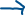 -4-8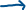 -12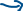 -16a-4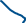 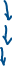 -1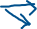 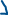 1t-8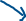 1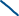 -2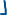 a-12-3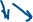 6c-16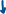 -7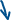 g-20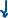 hat0-4-8-12e-4a-8s-12t-16ca ag00000t0a0t0a0toe0000s0t0e0p0s0arerest